Ознакомиться с видео уроком  - Пунические войны (переходим по ссылке https://resh.edu.ru/subject/lesson/437/) 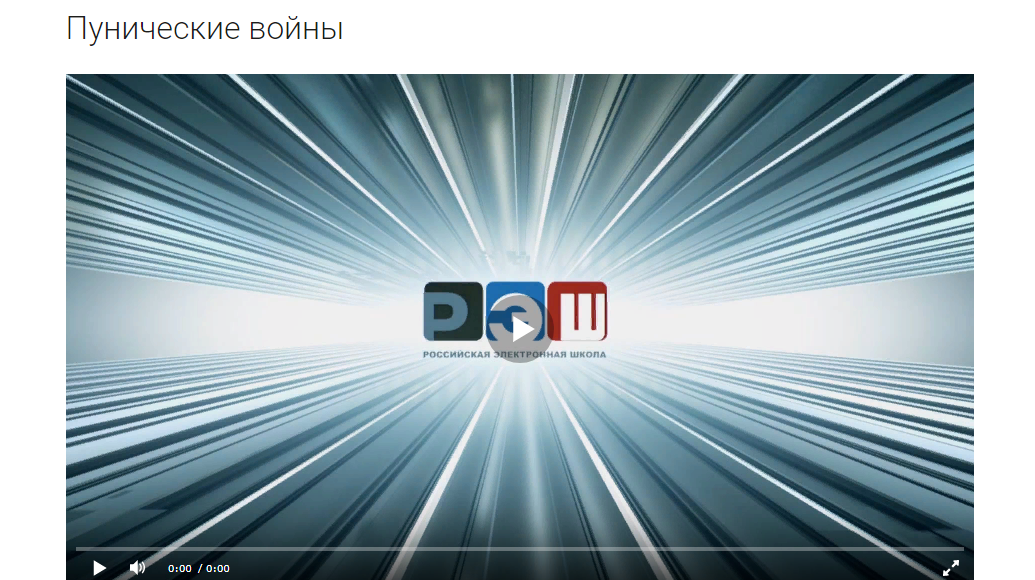 Выполненные задания в течение дня  высылайте на электронный ящик saik.history@yandex.ru либо личным сообщением в элжур. Задание 1.Запишите годыОснование Рима Установление республики в Риме Нашествие галлов Отмена долгового рабства Установление Римом господства над Италией Задание 2. Что означают указанные термины Вето СенатПатрицииПлебеи РеспубликаКонсулНародный трибунПуныДомашнее задание на 08.04. – прочитать, 47 пар, составьте небольшой кроссворд по теме «Сражения второй пунической войны». 